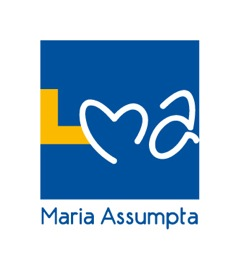 LIVRES SCOLAIRES          4e annéeTitres 4e annéeEditeursCodes ISBNP.U.                            TVACnéerlandaisnéerlandaisnéerlandaisnéerlandaisnéerlandaisKENDOE 4 – Leerwerkboek-Nouvelle Edition (+Scoodle)Plantyn978280105785828,01ROBERT & VAN DALE  - Dict. bilingue de pocheRobert978232100887312,50anglaisanglaisanglaisanglaisanglaisGATEWAY  A2 - Student’s book - 2nd editionMacmillan978023047309641,90ROBERT & COLLINS POCHE  2017Robert97823210166188,50mathématiquemathématiquemathématiquemathématiquemathématiqueACTIMATH à l'infini 4 - Manuel  (2 tomes)Van In978903066752045,50histoirehistoirehistoirehistoirehistoireCONSTRUIRE l’histoire 4e   Manuel                                               L’affirmation de l’occident - 2016Erasme978287438483734,00géographiegéographiegéographiegéographiegéographieGRAND ATLAS  Edition 2018 (édition 2015 acceptée)De  Boeck978280419752045,90LATINLATINLATINLATINLATINDictionnaire de poche GAFFIOT Latin/français(utilisé jusqu’en 6e)Hachette978201281408012,35sciencessciencessciencessciencessciencesCLASSIFICATION PERIODIQUE DES ELEMENTS                                         Tableau de Mendeleev  -  2018De Boeck97828041970943,79FRANçaisFRANçaisFRANçaisFRANçaisFRANçaisLAROUSSE DE POCHE 2023Larousse97820359999178,00 L’anti-fautes d’orthographe   65.000 motsLarousse97820359897964,95